CYLINDERSPearson Edexcel - Tuesday 11 June 2019 - Paper 3 (Calculator) Higher Tier1.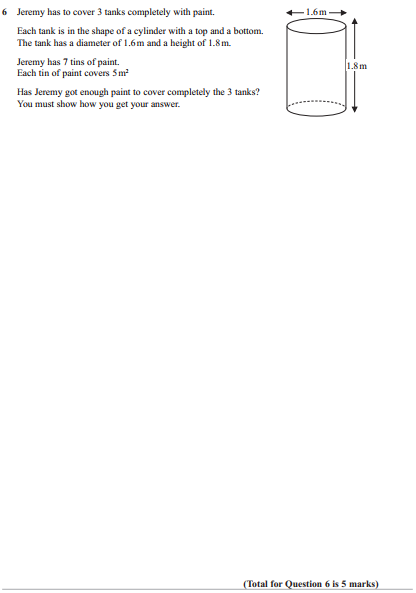 OCR GSCE – Monday 9 November 2020 – Paper 6 (Calculator) Higher Tier2.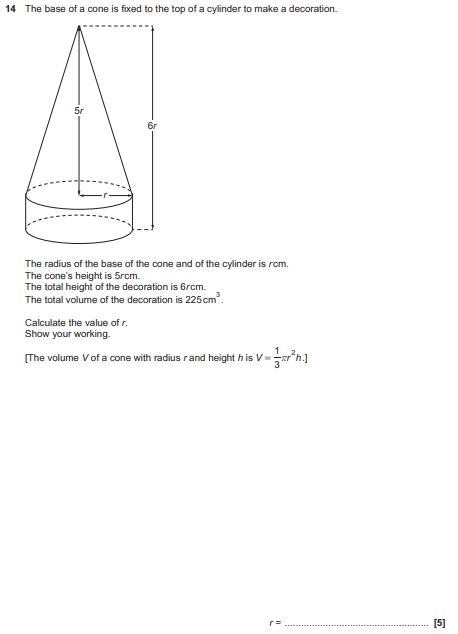 OCR GSCE – Tuesday 6 November 2018 – Paper 4 (Calculator) Higher Tier3.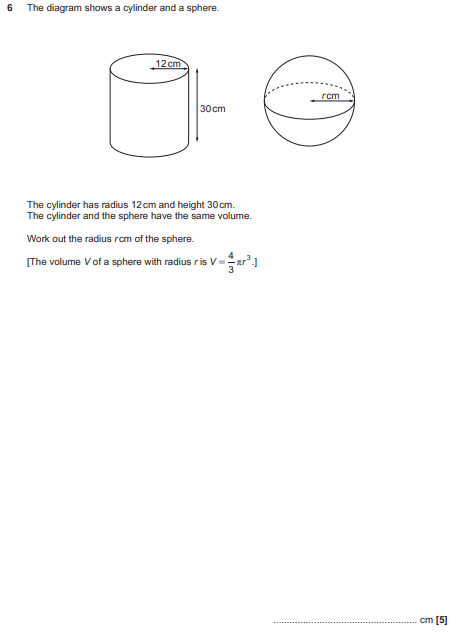 OCR GSCE – Tuesday 6 November 2018 – Paper 4 (Calculator) Higher Tier4.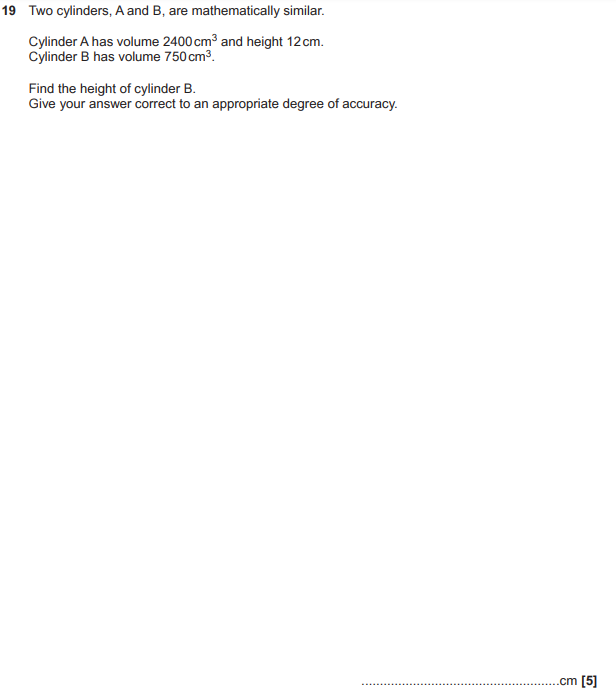 